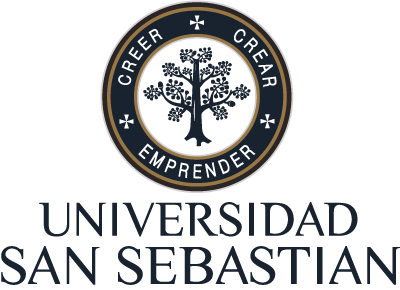   Planificación de Clase  Planificación de Clase  Planificación de Clase  Planificación de ClaseAsignatura:  Matemáticas Nivel: Séptimo Básico Semestre:  Primer Semestre Semestre:  Primer Semestre Unidad didáctica:  Número 4Tiempo:  45 Minutos Tiempo:  45 Minutos Docente:  Veranice Parra Cavieres Docente:  Veranice Parra Cavieres Objetivos de Aprendizaje (OA)OA 18.- Explicar las probabilidades de eventos obtenidos por medio de experimentos de manera manual y/o con software educativo: Estimándolas de manera intuitiva. Utilizando frecuencias relativas. Relacionándolas con razones, fracciones o porcentaje.Habilidad(es)-Comunicar- Modelar-RepresentarActitud(es)-Manifestar un estilo de trabajo ordenado y metódico.-Expresar y escuchar ideas de forma respetuosa.Actitud(es)-Manifestar un estilo de trabajo ordenado y metódico.-Expresar y escuchar ideas de forma respetuosa.Conocimiento previoProbabilidades, conocer las fracciones Vocabulario técnicoProbabilidades, experimentos manuales, Objetivo de la claseExplicar las probabilidades a través de experimentos de manera manual, utilizando  frecuencias relativas.Objetivo de la claseExplicar las probabilidades a través de experimentos de manera manual, utilizando  frecuencias relativas.ContenidosProbabilidades Tipo evaluaciónFormativaInstrumento evaluación Forma evaluaciónAutoevaluación Secuencia didácticaSecuencia didácticaIndicador(es) de evaluación o logro Recursos de aprendizajeInicio (10 - 15 minutos)La cápsula comienza con la presentación del contenido y el objetivo. Actualizan conocimientos previos de probabilidades y estadística.Inicio (10 - 15 minutos)La cápsula comienza con la presentación del contenido y el objetivo. Actualizan conocimientos previos de probabilidades y estadística.Estima la probabilidad de un evento, registrando las frecuencias relativas.Estima la probabilidad de un evento, registrando las frecuencias relativas mediante experimentos.Power PointSopa de letrasDesarrollo (25 minutos)En la cápsula se presentan algunos conceptos. Además, ejemplificar las probabilidades a partir del uso del lanzamiento de una moneda, obteniendo cara o sello.  Luego, se presenta un problema sobre probabilidades, demostrando el paso a paso de su resolución. También se ordenarán los valores para colocarlos en una frecuencia relativa, En la cápsula se mostrarán los pasos para construir un gráfico circular con los porcentajes.Desarrollo (25 minutos)En la cápsula se presentan algunos conceptos. Además, ejemplificar las probabilidades a partir del uso del lanzamiento de una moneda, obteniendo cara o sello.  Luego, se presenta un problema sobre probabilidades, demostrando el paso a paso de su resolución. También se ordenarán los valores para colocarlos en una frecuencia relativa, En la cápsula se mostrarán los pasos para construir un gráfico circular con los porcentajes.Estima la probabilidad de un evento, registrando las frecuencias relativas.Estima la probabilidad de un evento, registrando las frecuencias relativas mediante experimentos.Power PointSopa de letrasCierre (10 – 15 minutos)Se asignarán unos minutos para realizar un desafío que consiste en realizar una sopa de letras.Finalmente, se proyectará en la última diapositiva la solución del desafío y una breve síntesis de la definición de probabilidades.Cierre (10 – 15 minutos)Se asignarán unos minutos para realizar un desafío que consiste en realizar una sopa de letras.Finalmente, se proyectará en la última diapositiva la solución del desafío y una breve síntesis de la definición de probabilidades.Estima la probabilidad de un evento, registrando las frecuencias relativas.Estima la probabilidad de un evento, registrando las frecuencias relativas mediante experimentos.Power PointSopa de letras